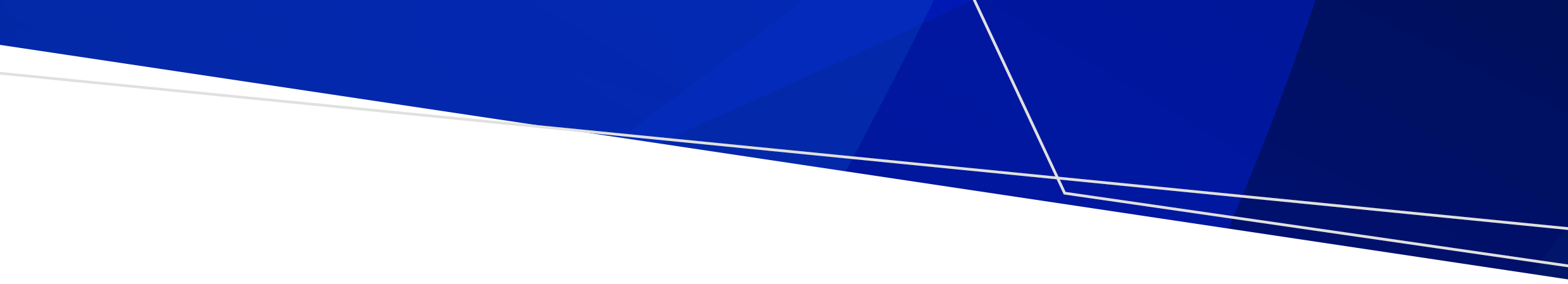 Send the completed form Please email the signed and completed form by email to the Private Hospital  & Day procedure Centres Unit at  privatehospitals@health.vic.gov.au To receive this publication in an accessible format, email the Private Hospitals and Day procedure centres unit <privatehospitals@health.vic.gov.au> 

Authorised and published by the Victorian Government, 1 Treasury Place, Melbourne. © State of Victoria, Department of Health May 2022. 

Available at Forms, checklists and guidelines for privatehealth establishments <https://www.health.vic.gov.au/private-health-service-establishments/forms-checklists-and-guidelines-for-private-health-service>      Registration Application Checklist          Health service establishmentsFacility name:Facility address:ItemMark with (x) when completeIf item not completed, please detail why (e.g., document not applicable)Schedule 4 – Application for Registration formPayment of prescribed fee (or copy of receipt of payment) Confirmation of bed numbers for prescribed servicesPlease provide the appropriate information required for your kind of entity e.g. A, B or CPlease provide the appropriate information required for your kind of entity e.g. A, B or CPlease provide the appropriate information required for your kind of entity e.g. A, B or CA. Natural person (sole trader including partnership)A. Natural person (sole trader including partnership)A. Natural person (sole trader including partnership)Name and address detailsCertificate of registration of business name for new name of facility or mobile health service (if applicable)B. CompanyB. CompanyB. CompanyCertificate of registration of business name for new name of facility or mobile health service (if applicable)Australian Securities and Investments Commission (ASIC) business name extract obtained in previous one month showing business name holder detailsASIC company extract search obtained in previous one month showing registered company office details and listing all directors and office holdersIf subsidiary company, a company structure chartDirectors/board members or office bearers form for Registration C. Incorporated Association or other body corporateC. Incorporated Association or other body corporateC. Incorporated Association or other body corporateRegistered office of the incorporated association or body corporateCertificate of Incorporation or other documentsDirectors/board members or office bearers form for RegistrationMost recent Annual Report or Annual ReturnProbity informationProbity informationProbity informationStatutory Declaration – Fitness and ProprietyDetails of relevant professions qualifications and CVPolice check certificate issued within the last 12 months (original or certified copy)Statement by accountant for Registration formBusiness name extract (if applicable)Security of tenure over siteManagement and staffing requirementsManagement and staffing requirementsManagement and staffing requirementsNotification of Appointments Form– Director of Nursing, Complaints Officer, Chief Executive Officer and Medical DirectorStaffing arrangements (nursing and medical staff)Organisational chartCommittee Reporting Structure (Include Medical Advisory Committee membership)Patient quality and safety requirementsPatient quality and safety requirementsPatient quality and safety requirementsHealth service protocols for quality and safety (by-laws)Medical credentialing policy Inc. scope of practiceAdmission and discharge systems Inc. patient exclusion criteriaClinical deterioration policyComplaints management policyInfection prevention and control policyPolicy and procedures manualOpen disclosure policyClinical risk management program Inc. quality improvement planProof of enrolment in an accreditation program Evacuation policyPlans for patient experience and Staff safety culture surveysSentinel event reportingHealth Services PermitSystem submitting health information data (VAED)